Nonfiction Research – Background Information Planner                 Name__________________________Directions: Today you will begin looking for background information through research sources about the nonfiction topic in your book. First, you need to IDENTIFY the broad societal issues being addressed in your nonfiction book by your author (ex: veteran care/treatment, mental health in schools, gender role expectations, etc.).	Write what you think the broad topic of your nonfiction book is here:Then, using the instructions below, you will find THREE research sources through MackinVIA that give more information on this topic (outside of your author’s arguments and experiences). Your goal is to get some more context for other viewpoints or experiences with this societal issue.How to access research databases through the MackinVIA app: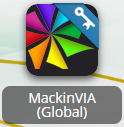 Navigate to your Launchpad or the media center homepageClick on the MackinVIA iconOnce you’re in MackinVIA, click on “databases” on the left side of your screenFeel free to explore all databases, but starting with one of the following would be a good idea:Academic Search CompleteGale Student Resources in Context       Galileo Advanced*NOTE: When you are entering search terms, be sure to keep your terms simple (2-3 words max). If you want to search for certain key phrases, such as teenage depression, put the whole phrase in quotation marks in the search bar like this: “teenage depression”When the search results come up, be sure to look on the left side of the screen and click the boxes for “PDF Full Text Only” and “Language: English” to get the best possible articles.If you cannot access MackinVIA from home, use Google Scholar instead (just type Google Scholar in the Google search bar).Possible Useful SourcesUsing the databases, find THREE that would be useful for providing background information on your subject.Title:Author(s):Database Used:Title:Author(s):Database Used:Title:Author(s):Database Used:Selected SourcesOf the three sources you identified above, choose the two that you think will provide the most useful background information and complete the planner below.Title:Quotations that provided the most useful background information:Title:Quotations that provided the most useful background information:Quotation 1Quotation 2This is useful because…This is useful because…Quotation 1Quotation 2This is useful because…This is useful because…